         К А Р А Р                                                                                 ПОСТАНОВЛЕНИЕ      8 февраль  2016 й.                                            № 7                             8 февраля  2016 г.Об утверждении порядка формирования, утверждения и ведения планов закупок и планов-графиков закупок товаров, работ, услуг      В соответствии с требованиями Федерального закона от 05.04.2013 года №44-ФЗ «О контрактной системе в сфере закупок товаров, работ, услуг для обеспечения государственных и муниципальных нужд», в целях эффективного расходования средств бюджета сельского поселения  Акъюловский сельсовет муниципального района Хайбуллинский район Республики Башкортостан Администрация  сельского поселения  Акъюловский сельсовет муниципального района Хайбуллинский район Республики Башкортостан ПОСТАНОВЛЯЕТ:1. В целях организации работ по подготовке и  осуществлению закупок для нужд сельского поселения Акъюловский сельсовет муниципального района Хайбуллинский район Республики Башкортостан утвердить прилагаемый Порядок формирования, утверждения и ведения планов закупок и планов-графиков закупок товаров, работ, услуг для обеспечения нужд сельского поселения  Акъюловский  сельсовет муниципального района Хайбуллинский район Республики Башкортостан.2. Контроль за исполнением настоящего постановления оставляю за собой.3.Настоящее постановление действует  с 01.01.2016 года.Глава сельского поселенияАкъюловский сельсоветмуниципального районаХайбуллинский районРеспублики Башкортостан                                                                Б.И.ИльбаковПриложение к постановлению администрации сельского поселения Акъюловский сельсовет муниципального района Хайбуллинский район Республики Башкортостан от 8 февраля 2016 г. № 7Порядок формирования, утверждения и ведения планов закупок и планов-графиков закупок товаров, работ, услуг для обеспечения нужд сельского поселения Акъюловский сельсовет муниципального района Хайбуллинский район Республики БашкортостанРаздел 1. Общие положения1.1. Настоящий Порядок формирования, утверждения и ведения планов закупок и планов-графиков закупок товаров, работ, услуг для обеспечения нужд сельского поселения Акъюловский сельсовет устанавливает последовательность действий, сроки и порядок взаимодействия, утверждении и ведении плана закупок и плана-графика закупок товаров, работ, услуг для обеспечения нужд сельского поселения Акъюловский  сельсовет муниципального района Хайбуллинский район Республики Башкортостан.1.2. Порядок не применяется бюджетными учреждениями, в части осуществления ими закупок товаров, работ, услуг, предусмотренных частью 2 статьи 15 Закона о контрактной системе, в соответствии с Федеральным законом от 18 июля 2011 года № 223-ФЗ «О закупках товаров, работ, услуг отдельными видами юридических лиц».1.3. В случае если Правительством Российской Федерации установлены требования к порядку формирования, утверждения и ведения планов закупок и (или) особенности формирования, утверждения и ведения планов-графиков, в том числе требования к форме таких планов и порядок их размещения в единой информационной системе (далее соответственно – единая информационная система), Порядок применяется в части, не противоречащей соответствующим нормативным правовым актам Правительства Российской Федерации.1.4. Муниципальное учреждение Администрация сельского поселения Акъюловский  сельсовет муниципального района Хайбуллинский район Республики Башкортостан (Муниципальный заказчик):- осуществляет методическое руководство по формированию планов закупок и планов-графиков;- выполняет иные функции, предусмотренные законодательством Российской Федерации.Раздел 2. Порядок формирования и утверждения плана закупок2.1. План закупок формируется Заказчиком в системе ЕАСУЗ, который интегрирован с официальным сайтом РФ о закупках, в соответствии с Руководством пользователя, исходя из целей осуществления закупок, определенных с учетом положений статьи 13 Закона о контрактной системе, а также с учетом требований к закупаемым товарам, работам, услугам (в том числе предельной цены товаров, работ, услуг) и (или) нормативных затрат на обеспечение функций Заказчиков в соответствии со статьей 19 Закона о контрактной системе.2.2. План закупок разрабатывается по форме, установленной Правительством Российской Федерации.2.3. В план закупок включаются сведения, определенные частью 2 статьи 17 Закона о контрактной системе.11. План закупок формируется на срок, соответствующий сроку действия закона о бюджете сельского поселения Акъюловский  сельсовет на очередной финансовый год и плановый период. Формируется контрактной службой в течении 10 рабочих дней после принятия бюджета на финансовый год и плановый период.2.4. План закупок формируется Заказчиком на очередной финансовый год путем корректировки ранее утвержденного плана закупок.2.5.  В планы закупок включается с учетом положений бюджетного законодательства Российской Федерации информация о закупках, осуществление которых планируется по истечении планового периода. В этом случае указанная в пункте 2.3 Порядка информация вносится в план закупок на весь срок планируемых закупок с учетом особенностей, установленных Правительством Российской Федерации.2.6. Контрактная служба до 1 октября текущего финансового года формирует предварительный план закупок и представляет его на проверку и согласование контрольной службе Администрации сельского поселения Акъюловский  сельсовет.2.7. Контрольная служба  Администрации сельского поселения Акъюловский  сельсовет проверяет план закупок  на предмет его соответствия действующему законодательству Российской Федерации, а также осуществляет оценку обоснованности закупок в срок до 1 ноября текущего финансового года.Проверка предварительных планов закупок и оценка обоснованности закупок осуществляется в отношении вновь планируемых закупок, а также в отношении закупок, сведения о которых были изменены Заказчиком по сравнению с ранее утвержденным планом закупок.2.8. Оценка обоснованности закупок является мероприятием внутреннего контроля и осуществляется путем проверки соответствия:-	объекта закупки и объема товаров, работ, услуг - конкретной цели осуществления закупки, показателям результативности, предусмотренным программами, планами (в том числе целевыми программами, иными документами стратегического и программно-целевого планирования) (далее – Программа) или иным целям деятельности Заказчика;-	описания объекта закупки - нормативным затратам на обеспечение функций, деятельности Заказчика (при наличии соответствующих  требований к закупаемым товарам, работам, услугам (в том числе предельной цены товаров, работ, услуг) и (или) нормативных затрат на обеспечение функций Заказчиков);-	объема финансового обеспечения для осуществления закупки - объему финансового обеспечения, предусмотренного на реализацию Программы, или иному объему финансового обеспечения, имеющемуся у Заказчика.2.9. По результатам проверки предварительного плана закупок и оценки обоснованности включенных в него закупок контрольная служба Администрации принимает одно из следующих решений:-	согласовать предварительный план закупок;-	вернуть предварительный план закупок Заказчику на доработку с указанием причин возврата;-	согласовать предварительный план закупок, установив запрет на осуществление отдельной закупки (отдельных закупок), в том числе в случае не устранения Заказчиком ранее выявленных нарушений;2.10. Контрольная служба возвращает контрактной службе предварительный план закупок на доработку или устанавливает запрет на осуществление отдельной закупки (отдельных закупок) в случае:-	выявления несоответствий действующему законодательству Российской Федерации или Порядку;-	выявления фактов включения в план необоснованных закупок.2.11. Контрактная служба устраняет замечания и повторно представить предварительный план закупок на согласование в срок не позднее пяти рабочих дней со дня получения таких замечаний.2.12. Контрольная служба Администрации в целях проверки устранения контрактной службой Заказчика выявленных несоответствий, в срок не позднее пяти рабочих дней со дня повторного получения предварительного плана закупок, проверяет такой план и осуществляет оценку обоснованности закупок в порядке, установленном настоящим разделом.2.13. Заказчик утверждает ранее согласованный план закупок в течение десяти рабочих дней после принятия бюджета на финансовый год и плановый период.2.12. При утверждении плана закупок контрактная служба заказчика вправе внести изменения в такой план в случае получения прав на принятие обязательств в большем или в меньшем объеме финансирования, чем было предусмотрено контрактной службой заказчика при формировании предварительного плана закупок. Согласование таких изменений органом внутреннего финансового контроля  производится в порядке, предусмотренном настоящим разделом. При этом контрактная служба заказчика должна направить соответствующие изменения плана закупок на согласование в срок не позднее пяти рабочих дней после получения прав на принятие обязательств, а орган внутреннего финансового контроля должен принять одно из предусмотренных пунктом 2.9. Порядка решений в срок не позднее пяти рабочих дней после получения от контрактной службы заказчика соответствующих изменений.2.13. Утвержденный в установленном порядке план закупок подлежит размещению контрактной службой заказчика в единой информационной системе, за исключением сведений, составляющих государственную тайну.Раздел 3. Порядок формирования и утверждения плана-графика3.1. Основой для формирования плана-графика является утвержденный и размещенный в единой информационной системой план закупок. Сведения, содержащиеся в плане-графике, не должны противоречить сведениям, содержащимся в плане закупок.3.2. План-график формируется контрактной службой заказчика в единой информационной  системе ежегодно на очередной год по форме, установленной Правительством Российской Федерации.3.3. В план-график включаются сведения, определенные частью 2 статьи 21 Закона о контрактной системе.3.4. В случае если установленный с учетом положений бюджетного законодательства Российской Федерации период осуществления закупки превышает срок, на который формируется план-график, в план-график также включаются общее количество поставляемого товара, объем выполняемой работы, оказываемой услуги для обеспечения нужд Заказчика и сумма, необходимая для их оплаты, на весь срок исполнения контракта по годам, следующим за финансовым годом, на который утвержден план-график.3.5.  План-график утверждается Заказчиком в течение десяти рабочих дней после принятия бюджета на финансовый год и плановый период в соответствии с законодательством Российской Федерации, но до начала очередного финансового года.3.6. Утвержденный в установленном порядке план-график подлежит размещению в единой информационной системе, за исключением сведений, составляющих государственную тайну.3.7. Контрольная служба Администрации Заказчика вправе провести проверку плана-графика подведомственного Заказчика на соответствие этого плана-графика плану закупок соответствующего Заказчика, действующему законодательству Российской Федерации, а также вправе провести оценку обоснованности сведений, включенных в такой план-график. При этом оценке обоснованности подлежат:-	начальная (максимальная) цена контракта;-	способ определения поставщика (подрядчика, исполнителя), в том числе дополнительные требования к участникам закупки.- соблюдение требований к обоснованию закупок, предусмотренных ст.18 Закона о контрактной системе.3.8.  В случае выявления несоответствий плана-графика плану закупок, действующему законодательству Российской Федерации,  нормативным правовым актам сельского поселения Абишевский  сельсовет и (или) фактов включения в план-график необоснованных сведений, контрольная служба Администрации устанавливает запрет на осуществление тех закупок, в отношении которых выявлены несоответствия, о чем немедленно уведомляет Руководителя контрактной службы Заказчика с указанием причин установления запрета.3.9. Не допускается осуществление закупок, в отношении которых контрольная служба Администрации установила запрет на их размещение.Заказчик обязан устранить замечания и направить в контрольную службу Администрации сведения об их устранении в срок не позднее пяти рабочих дней со дня получения уведомления об установлении соответствующего запрета.3.10. Контрольная служба Администрации в целях проверки устранения Заказчиком замечаний в срок не позднее пяти рабочих дней со дня получения соответствующего уведомления от Заказчика повторно проверяет план-график на предмет соответствия его плану закупок, действующему законодательству Российской Федерации и нормативно-правовым актам сельского поселения Абишевский  сельсовет, осуществляет оценку обоснованности сведений, включенных в план-график. По результатам такой проверки:снимает запрет на осуществление закупки, о чем немедленно уведомляет контрактную службу Заказчика ,либо повторно направляет в контрактную службу Заказчика требование об устранении замечаний.Раздел 4. Порядок ведения плана закупок и плана-графика4.1. Заказчики,  осуществляют закупки в строгом соответствии со сведениями, включенными в план-график.4.2. Не допускаются размещение в единой информационной системе извещений об осуществлении закупки, документации об осуществлении закупки, направление приглашений принять участие в определении поставщика (подрядчика, исполнителя) закрытым способом, если такие извещения, документация, приглашения содержат информацию, не соответствующую информации, указанной в планах-графиках.4.3. Закупки, подлежащие обязательному предварительному общественному обсуждению в случаях, установленных Правительством Российской Федерации и  не могут быть осуществлены без проведения такого обсуждения.4.4. Подготовка документов для осуществления закупок осуществляется в порядке, установленном законодательством Российской Федерации и нормативно-правовыми актами сельского поселения   Абишевский  сельсовет.4.5. Планы закупок подлежат корректировке при формировании и утверждении планов закупок на очередной плановый период, а также могут быть изменены в порядке и в случаях, предусмотренных законодательством Российской Федерации и Порядком.4.6. Планы-графики подлежат изменению в случае внесения изменений в планы закупок, на основании которых они составлены, а также могут быть изменены в порядке и в случаях, предусмотренных законодательством Российской Федерации и Порядком.4.7. В случае необходимости изменения сведений, содержащихся одновременно в плане закупок и в плане-графике, изменения в план-график вносятся после изменения плана закупок.4.8. Корректировку и (или) изменение планов закупок, изменение планов-графиков осуществляет контрактная служба Заказчика.4.9. Внесение изменений в план закупок и в план-график допускается не позднее, чем за десять календарных дней до дня размещения в единой информационной системе извещения об осуществлении соответствующей закупки или направления приглашения принять участие в определении поставщика (подрядчика, исполнителя) закрытым способом.4.10. План-график подлежит изменению в случае внесения изменений в план закупок, а также в следующих случаях:- увеличение или уменьшение начальной (максимальной) цены контракта, цены контракта, заключаемого с единственным поставщиком (подрядчиком, исполнителем);-  изменение до начала закупки срока исполнения контракта, порядка оплаты и размера аванса;- изменение даты начала закупки и (или) способа определения поставщика (подрядчика, исполнителя), отмена заказчиком закупки, предусмотренной планом-графиком;- реализация решения, принятого заказчиком по итогам проведенного в соответствии со ст.20 Федерального закона о контрактной системе обязательного общественного обсуждения закупок и не требующего внесения изменений в план-график закупок;- в иных случаях  в соответствии с порядком формирования, утверждения и ведения планов-графиков, установленных частями 4,5 ст.21 Федерального закона о контрактной системе.4.12. В случаях, когда изменению подлежат сведения об объекте закупки и (или) объем финансового обеспечения, Заказчик обязан согласовать возможность такого изменения с контрольной службой Администрации, в соответствии с настоящим Порядком.4.14. Измененные планы закупок и планы-графики подлежат размещению в единой информационной системе в течение трех рабочих дней со дня их утверждения.Раздел 5. Переходные положения5.1. Настоящий Порядок применяется к порядку формирования, утверждения и ведения планов закупок и планов-графиков на 2015 год и последующие годы.5.2. До вступления в действие Закона о контрактной системе и на переходный период (с 2014-2015гг), при формировании плана-графика закупок необходимо руководствоваться Приказом Министерства экономического развития РФ №761 и Федерального казначейства №20н от 27.12.2011 года и № 544/18н от 20.09.2013 года.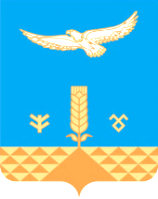 